附件3云南省生活饮用水供水单位卫生许可证式样和说明　　一、纸张规格许可证纸张尺寸（长×宽）为420毫米×297毫米，使用300克铜版纸印制。花边边框尺寸（长×宽）为382毫米×264毫米，边框颜色为C50  M10  Y25 ；许可证底文颜色为C10  M2  Y5，内文字颜色为K100。二、文字说明1. “云南省生活饮用水供水单位卫生许可证”字体为方正大黑体，字号为58号，标题烫金，行居中。2.“证号”字体为方正小标宋，字号为19号，距右花框间距6.4毫米，距标题间距14.7毫米。3.事项名称　　“单位名称”、“单位注册地址”、“生产（制水）地址”、“法定代表人（负责人）”、“许可项目”、“有效期限：　年 月 日至 年 月 日 ”，字体为方正小标宋，字号19号，行间距14.4毫米，距左花框间距27.5毫米。4.“发证机关（盖章）”字体为方正小标宋，字号15号。5.“年月日”水平对齐，字体为方正小标宋，字号15号，行间距7.7毫米，距下花框间距6.4毫米。6.“云南省卫生健康委员会制”字体为方正黑体，字号22号，距上花框间距6.5毫米。三、印制方式供水单位《卫生许可证》从2024年1月起由各地自行印制。证书式样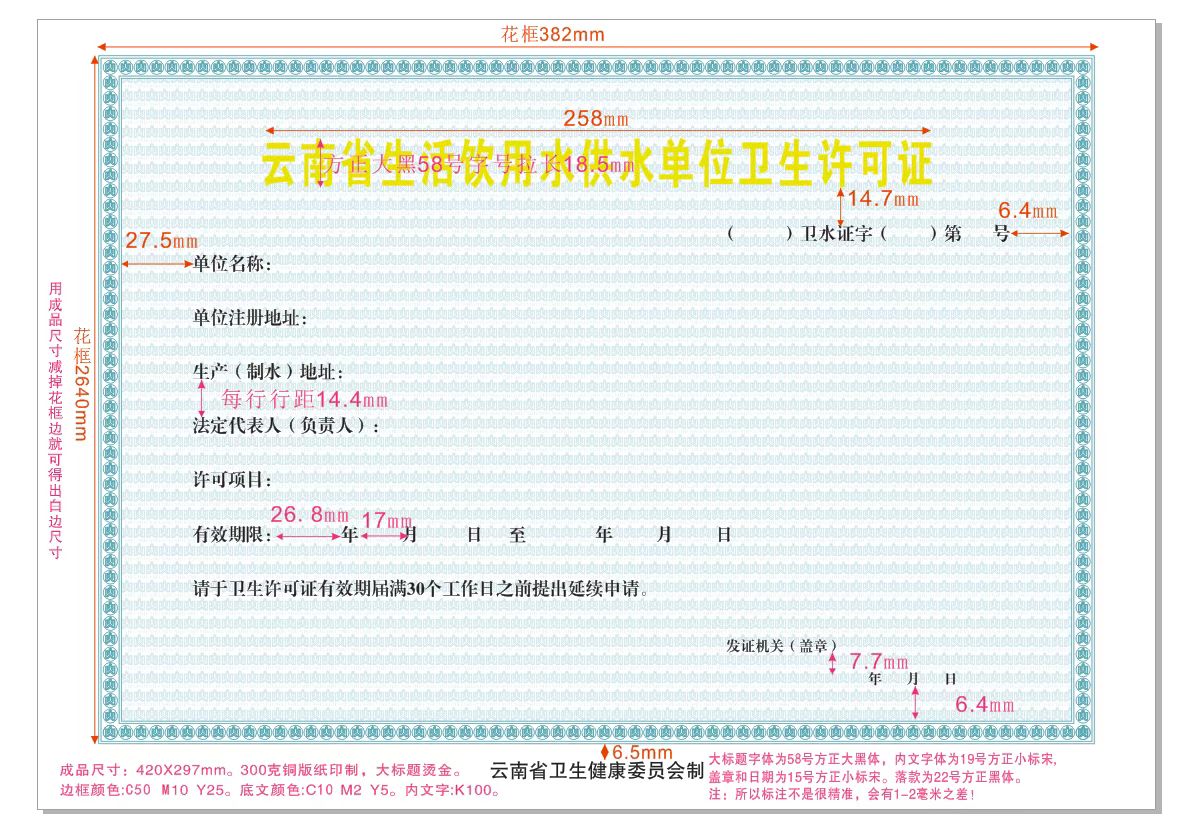 